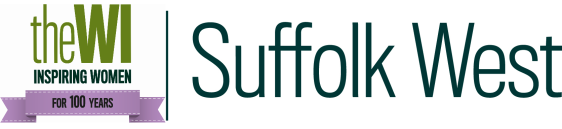    Flower Arranging for Beginners 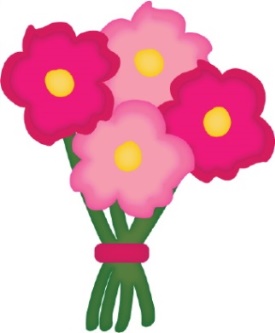         Wednesday 16th September 2020
     10am to 12pm at Park Farm (IP28 6TS)
                    £16 per MemberA workshop for those with no experienceor those who would like to improve their confidence with flowers.The Creative Leisure Activities committee are pleased to annouce that Gill King has agreed to host another of her flower arranging workshops. Gill is a member of Risby WI and is a very accomplished flower arranger.  If  you love flowers in the house, but you’re just not sure what to do with them other than empty in the flower food and pop in a vase then this is just the workshop for you.Gill will demonstrate two different ways to arrange supermarket flowers, one in a vase of your own from home and a second arrangement in flower foam. She will also cover buying flowers; what to look out for, how to condition them before arranging etc. What you will need: Two bunches of flowers from the supermarket Some greenery from your garden (if possible) or dried material A pair of scissors/secuteursYour own vase Please remember! Bookings represent a commitment to pay. A refund will only be made if the ticket can be re-sold. Please contact the office if you can no longer attend.………………………………………… Please detach and return……………………………………………Flower Arranging for Beginners – Wednesday 16th September 2020, Park FarmWI ……………………………............................ Contact Name…………………………….…………………….Tel …………………………………..................  Email address ……………………………………………………Please list names and telephone numbers of all attending:Please Invoice our WI for ………. tickets required @ £16 per member.Return to: SWFWI Office, Unit 11, Park Farm Business Centre, Fornham St Genevieve, Bury St Edmunds, IP28 6TS| 01284 336645 | office.swfwi@gmail.comNamePhone number